                                   CIC GUARULHOS                                                                                                              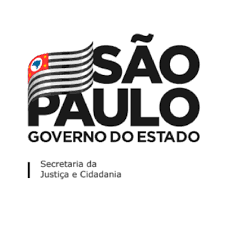 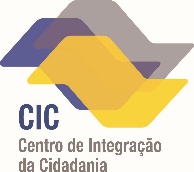 Estrada do Capão Bonito, 53 – CEP 07263-010 – Guarulhos – SP   Tel.: 2484-0809 / 2484-1070 – e-mail cicguarulhos@gmail.comAGENDA CIDADÃ – FEVEREIRO/2020SERVIÇOS:CRAS – CENTRO DE REFERÊNCIA ESPECIALIZADO DA ASSISTÊNCIA SOCIAL – MARCOS FREIREAção Jovem: 14 aos 23 anosJovem em ação: 14 aos 17 anosId Jovem: 15 aos 29 anosBPC (Beneficio de Prestação Continuada)Renda CidadãPasse Livre (idosos)Passe Livre (para estudantes)Tarifa Social de Energia Elétrica e águaBolsa FamíliaAtendimento a Assistente SocialCadastro Único para programas sociais do Governo Federal2 ª via de certidões de Nascimento, Casamento e óbitosAtendimento: segunda a sexta-feira, das 08h00 às 15h30 para cadastro e das 08h00 às 17h00 para informações.CREAS – SECRETÁRIA ESPECIAL DO DESENVOLVIMENTO SOCIALServiço de proteção e atendimento especializado a Famílias e IndivíduosAssistência SocialAssistência Psicológica Serviço de proteção a indivíduos e famílias com risco pessoal e social, com violação de direitos, como: violência física, psicológica e negligênciaServiço de proteção contra violência sexual Serviço de proteção contra afastamento do convívio familiar devido a aplicação de medida de proteção em situação de rua e abandonoServiço de proteção contra o trabalho infantil e discriminação por orientação sexual, raça ou etniaAtendimento: segunda a sexta-feira, das 08h00 às 16h00.REDE FÁCIL (PREFEITURA DE GUARULHOS)Portal de serviços exclusivos e restritosAcréscimos legais, editais, taxas e portarias2ª via de tributos: IPTU, ISS e taxasEmissão de boletos para pagamento à vista de Débitos Inscritos em Dívida AtivaEmissão de Boletos para pagamento à Vista de ISSQN Construção Civil por metros quadradoEmissão de comprovantes de Inscrição MobiliáriaCadastro Nacional de pessoas desaparecidasConfirmação de documentosConfirmação de PagamentosConsultas de multas de trânsitoConsulta Número Oficial de ImóveisNegociação de Dívidas com a prefeitura e parcelamentosGratuita FuneráriaEmissão de Certidões e certificadosMEIAlvará sanitárioEmissão do cartão de estacionamento para idosos.ACESSAPrograma de inclusão digital do Governo do Estado de São Paulo,.Apresentar RG e efetuar cadastro para liberação do computador. Se for menor de idade trazer o responsável para realização de cadastro juntamente com seu RG.Os cidadãos consegue realizar trabalhos escolares, utilizar redes sociais, fazer cadastros de empregos, elaborar currículos, imprimir e enviar para empresas, imprimir segunda via de faturas e boletos.Atendimento: segunda a sexta-feira, das 08h00 às 16h30.PROCON – COORDENADORIA DE PROTEÇÃO E DEFESA DO CONSUMIDOROrientações gerais sobre direitos do consumidorConsultas com ou sem emissão de cartas junto as empresasEmissão de reclamações via carta e telefone (atendida e encerrda)Audiências (agendar e cancelamentos)Notificações junto as empresas.Abertura de processosSolicitações de documentos (triagem)Desbloqueio da Nota Fiscal PaulistaConsultas de CNPJCancelamentos de contratos Atendimento: segunda a sexta-feira, das 8h30 às 16h.IIRGD – RGEmissão da 1ª via (menores de 18 anos) e 2ª via de carteiras de identidades. Documentos necessários: 1ª via: certidão de nascimento ou casamento e em casos de bebês trazer 1 foto 3x42ª via: certidão de nascimento ou casamento e cópia do RG antigoSão entregues 15 senhas nas sextas-feiras as 08h00 para agendamento.Atendimento: terças e quintas-feiras, das 8h00 às 12h00.ACESSA SÃO PAULOAcesso livre à internet, emissão de currículos, emissão de Antecedentes Criminais, cadastro Nota Fiscal Paulista, 2ª Via CPF, Regularização de CPF, Situação Cadastral CPF, Agendamento de RG e CPF, agendamento de biometria, 2ª Vias de Contas, situação eleitoral, IPVA, e pesquisas eleitorais.Para acesso e cadastro é necessário a apresentação da carteira de identidade.Atendimento: segunda a sexta-feira, das 8h30 às 17h.SALA DE LEITURA / BIBLIOTECAConsultas, leituras e empréstimos de livros.   Necessário: Para empréstimo dos livros ir até a recepção para dar nome, endereço e telefone para cadastro.Atendimento: segunda a sexta-feira, das 08h00 às 16h30.CIET – CENTRO INTEGRADO DE EMPREGO, TRABALHO E RENDAHabilitação ao Seguro-DesempregoIntermediação de mão de obraCadastro e encaminhamento para as empresasAtendimento: segunda a sexta-feira, das 08h00 às 16h30.                                                                               ENCONTRE SEU PAI AQUINecessário o preenchimento do requerimento que será entregue pelo CIC, juntamente com a apresentação do RG, cópia da certidão de nascimento do interessado. Na impossibilidade, apresentar cópia de outro documento de identificação da mãe ou responsável legal.Se possível, apresentar cópia do documento de identidade do pai.Atendimento: segunda a sexta-feira, das 8h30 às 17h.INVESTIGAÇÃO DE PATERNIDADE (DNA) - AGENDAMENTONecessário que todos os envolvidos filho, mãe e suposto pai estejam de acordo com a realização do exame e se comprometam a comparecer juntos da data designada da coleta. Também deverão apresentar documentos originais com foto (RG – CPF) e certidão de nascimento do filho.Agendamento pessoalmente na recepção de segunda à sexta-feira das 09h00 às 16h00.DEFENSORIA PÚBLICAPara divórcio, separação e guarda de filhosAgendamento por telefone ou pessoalmente na recepção de segunda à sexta-feira das 09h00 às 16h00.Atendimento: terça e quintas-feiras às 08h50 com agendamento.SECRETÁRIA DOS DIREITOS HUMANOSAproximar as pessoas (indivíduos) de seus DireitosAcolhimento para vítimas de violências e descriminaçãoRealização de inscrições para a academia 60+, oficina de dança, agendamento para o Drº. Lincoln que emite o laudo médico para realização do Bilhete Único Especial e o curso de mobilidade e acessibilidade.Atendimento: segunda a sexta-feira, das 08h00 às 17h00.ATENDIMENTO MÉDICODrº Lincon de Assis JúniorRenovação de laudo médico para realização do Bilhete Único Especial para deficientes.Elaboração de laudos para liberação do Bilhete Único especial para deficientes.CURSOS E ATIVIDADES:CURSO DE MANICURE E PEDICURE – Fundo SocialDe segunda a sexta feira – das 08h00 às 12h00 horasNecessário fazer inscrição.Inscrição pessoalmente na recepção de segunda à sexta-feira das 09h00 às 16h00, portando os seguintes documentos Cópia do RG-CPF e comprovante de endereço. .CURSO DE ROTEIRO DE COSTURA – Fundo SocialDe segunda a sexta feira – das 13h00 às 17h00 horasNecessário fazer inscrição.Inscrição pessoalmente na recepção de segunda à sexta-feira das 09h00 às 16h00, portando os seguintes documentos Cópia do RG-CPF e comprovante de endereço. .CURSO DE MODELAGEM – Fundo SocialDe segunda a sexta feira – das 08h00 às 12h00 horasNecessário fazer inscrição.Inscrição pessoalmente na recepção de segunda à sexta-feira das 09h00 às 16h00, portando os seguintes documentos Cópia do RG-CPF e comprovante de endereço. CURSO DE DEPILAÇÃO E DESIGN DE SOBRANCELHAS – Fundo SocialDe segunda a sexta feira –  das 13h00 às 17h00 horasNecessário fazer inscrição.Inscrição pessoalmente na recepção de segunda à sexta-feira das 09h00 às 16h00, portando os seguintes documentos Cópia do RG-CPF e comprovante de endereço. .CURSO DE ASSISTENTE DE CABELEIREIRO – Fundo SocialDe segunda a sexta feira – das 08h00 às 12h00 horasNecessário fazer inscrição.Inscrição pessoalmente na recepção de segunda à sexta-feira das 09h00 às 16h00, portando os seguintes documentos Cópia do RG-CPF e comprovante de endereço. CURSO DE MOBILIDADE E ACESSIBILIDADEPara deficientes visuais. Todas as terças-feiras – manhã (8h00 às 11h30) e tarde (13h às 16h30)                            Necessário fazer inscrição na sala dos Direitos Humanos de segunda à sextas-feiras das 08h00 às 12h00 e das 14h00 às 16h30.OFICINA DE DANÇATodas as quartas-feiras, das 10h00 às 12h00 e das 14h00 às 16h00                                                                                     Necessário fazer inscrição na sala dos Direitos Humanos de segunda à sextas-feiras das 08h00 às 12h00 e das 14h00 às 16h30.CAPOEIRAAulas nas segundas, quartas-feiras e aos sábados das 19h00 às 20h30                                                                                         Necessário fazer inscrição com o professor Thiago nos dias das aulas.KARATÊTodas as terças-feiras, das 10h00 às 11h00 (manhã), das 15h30 às 16h30(tarde) e das 19h00 às 20h00 e das 20h15 às 21h15 (noite).Necessário fazer inscrição com professor Mário nos dias das aulasCURSO INFORMÁTICA De segunda-feira à sexta-feira das 08h00 às 10h00 e das 10h00 às 12h00 (manhã) e das 13h00 às 15h00 e das 15h00 às 17h00 (tarde).Necessário fazer inscrição no CIET.JOVEM EM AÇÃOCurso que promove a convivência e o fortalecimento de vínculos com a família e a sociedade.Aulas realizadas nas segundas e quartas-feiras das 08h00 às 11h30(manhã) e das 13h30 às 16h00 (tarde)Terças e quintas-feiras das 08h00 às 11h30 (manhã) e das 13h30 às 16h00(tarde)Necessário fazer inscrição no CRAS.FUTSAL PARA CRIANÇAS Aulas de segunda a sexta-feira das 09h00 às 16h00Necessário fazer matrícula com o professor Airton.ATIVIDADE 60+Aulas de ginásticas nas segundas, terças e quintas-feiras das 08h00 às 09h00 e das 09h00 às 10h00 com a professora Camila.Necessário fazer inscrição na sala dos Direitos Humanos de segunda à sextas-feiras das 08h00 às 12h00 e das 14h00 às 16h30.ATIVIDADE FÍSICA (Ginástica)Aulas realizadas nas segundas e quartas-feiras das 08h00 às 10h00.Necessário fazer inscrição com a professora Fabíola, nos dias das aulas.OFICINA DE COMUNICAÇÃO COMUNITÁRIA (FOTOGRÁFIA E JORNAL)Dias 03, 05, 07, 10, 12 e 14 de fevereiro 2020 das 13 às 17 hNecessário fazer inscrição até o dia 31/01/2020 das 09 às 16 h, trazendo os seguintes documentos: RG, CPF e comprovante de endereço, se for menor de idade o responsável deve trazer o seu documento original com foto.FISIOTERAPIAFisioterapia e reabilitação às segundas das 10h00 às 12h00.Marcar consulta pela UBS Marcos Freire.EVENTOS: REUNIÕES E PALESTRASBPC: 12/02 às 13h00Assunto: Orientação e informações sobre o BPCAberto para o público.RENDA CIDADÃ: 17/02 às 13h00Assunto: Orientação e informações sobre o cadastro da Renda Cidadã.Aberto para o públicoAÇÃO JOVEM: 13/02 às 13h00Assunto: palestra para os jovens com a assistente social.Jovens de 14 à 23 anos que queira receber o benefício de R$ 80,00.BAILE DE CARNAVAL – MELHOR IDADE, data a definir. 